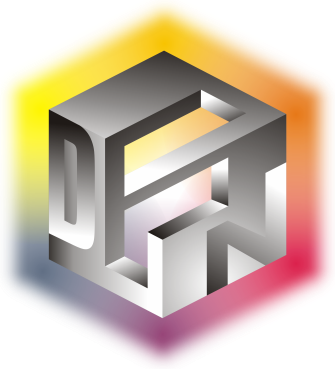 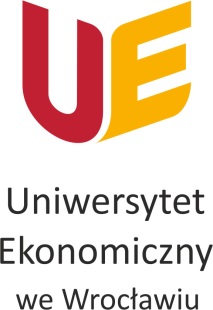 Program XIX Dolnośląskiego Festiwalu NaukiImprezy Uniwersytetu Ekonomicznego we WrocławiuEdycja w regionieLEGNICA22.09.2016 (czwartek)23 września 2016 (piątek)JELENIA GÓRA6 października 2016  JELENIA GÓRA7 października 2016 BYSTRZYCA KŁODZKA7 października 2016 Wałbrzych17 października 2016 Więcej informacji o imprezach , gdzie dokonać zapisów – na stronie http://www.festiwal.wroc.pl/2016/?c=events&year=2016&do=searchresultPełen program wrocławskich imprez naszej uczelnihttp://www.festiwal.wroc.pl/2016/?c=events&year=2016&do=searchresult10:00 - 11:00Legnica : Państwowa Wyższa Szkoła Zawodowa im. Witelona, ul. Sejmowa 5A, s. A36Drobnoustroje na talerzu, czyli mikrobiologia od kuchnidr inż. Małgorzata Janczar-Smuga (Wydział Inżynieryjno-Ekonomiczny, UE)mgr inż. Monika Wereńska-Sudnik, Stowarzyszenie Inżynierów i Techników Przemysłu SpożywczegoWykład!!! ZAPISY !!!11:00 - 12:00Legnica : Państwowa Wyższa Szkoła Zawodowa im. Witelona, ul. Sejmowa 5A, s. A36"Inteligentna" dieta odżywiająca nasz mózgmgr inż. Monika Wereńska-Sudnik (Wydział Inżynieryjno-Ekonomiczny, UE)
dr inż. Małgorzata Janczar-SmugaWykład!!! ZAPISY !!!10:00Legnica : Politechnika Wrocławska Wydział Techniczno-Przyrodniczy, ul. Batorego 9, s. 104Autoprezentacja jako element rozmowy kwalifikacyjnej i publicznych wystąpieńmgr Agata Buczak (Wydział Ekonomii, Zarządzania i Turystyki w Jeleniej Górze, UE)wykład , warsztat09:00 - 10:00Uniwersytet Ekonomiczny, ul. Nowowiejska 3, bud. H, aulaJak żyje się w Polsce, czyli statystyczna diagnoza Polaka?dr Beata Bal-Domańska (ekonomista, Wydział Ekonomii, Zarządzania i Turystyki w Jeleniej Górze, UE)Beata Sałdyka, Urząd Statystyczny we Wrocławiuwykład , konkurs!!! ZAPISY !!!11:00 - 12:00Uniwersytet Ekonomiczny, ul. Nowowiejska 3, bud. H, aulaInnowacyjne rozwiązania w logistycedr inż. Maja Kiba-Janiak, dr Tomasz Kołakowski (ekonomista, Wydział Ekonomii, Zarządzania i Turystyki w Jeleniej Górze, UE)wykład11:30 - 12:30Uniwersytet Ekonomiczny, ul. Nowowiejska 3, s. 42 AZarządzanie ryzykiem finansowym codzienności a odporność finansowa gospodarstw domowychdr Małgorzata Solarz, dr Magdalena Swacha-Lech (ekonomiści, Wydział Ekonomii, Zarządzania i Turystyki w Jeleniej Górze, UE)warsztat , wykład , dyskusja12:00 - 12:45Uniwersytet Ekonomiczny, ul. Nowowiejska 3, s. 60 AMediacja - dlaczego warto?mgr Dorota Gniewosz (ekonomista, Wydział Ekonomii, Zarządzania i Turystyki w Jeleniej Górze, UE)dr hab. Małgorzata Markowskafilm , pokaz09:00 - 11:00Jelenia Góra : Uniwersytet Ekonomiczny, ul. Nowowiejska 3, s. 43 ARola pracownika w kreowaniu urzędu na przykładzie gmin Aglomeracji WałbrzyskiejMgr Anna Czapska (ekonomista, Wydział Ekonomii, Zarządzania i Turystyki w Jeleniej Górze, UE)Justyna Adamczukwykład!!! ZAPISY !!!9.00-10.30Uniwersytet Ekonomiczny, ul. Nowowiejska 3,  s. 34Komputerowe warsztaty menedżerskie z wykorzystaniem Excela.  Jak skutecznie podejmować decyzje w biznesieDr hab. Elżbieta Sobczak, prof. UE; dr hab. Małgorzata Markowska, prof. UEWarsztat!!! ZAPISY !!!10:00 - 11:00Uniwersytet Ekonomiczny, ul. Nowowiejska 3, s. 43 AOdnawialne źródła energii - fakty i mitymgr Sylwia Jagiełło, dr Bartosz Bartniczak, (ekonomiści, Wydział Ekonomii, Zarządzania i Turystyki w Jeleniej Górze, UE)
dr Piotr Rogala, dr Tomasz Brzozowski, dr Marta Kusterka-Jefmańska, dr Sabina Zaremba-Warnke, dr Paweł Skowronwykład!!! ZAPISY !!!10:00 - 11:30Uniwersytet Ekonomiczny, ul. Nowowiejska 3, bud. A, s. 58Komunikacja interpersonalnadr hab. Anetta Zielińska, prof. UE (ekonomista, Wydział Ekonomii, Zarządzania i Turystyki w Jeleniej Górze, UE)warsztat , pokaz , dyskusja!!! ZAPISY !!!10:00 - 11:30Uniwersytet Ekonomiczny, ul. Nowowiejska 3, bud. A, s. 60ACzy ekonomia to nuda? - Eksperymenty w ekonomiidr Urszula Markowska-Przybyła (ekonomista, Wydział Ekonomii, Zarządzania i Turystyki w Jeleniej Górze, UE)gra , wykład!!! ZAPISY !!!10:30 - 12:00Uniwersytet Ekonomiczny, ul. Nowowiejska 3, bud. A, s. 44Autoprezentacja jako element rozmowy kwalifikacyjnej i publicznych wystąpieńmgr Agata Buczak (ekonomista, Wydział Ekonomii, Zarządzania i Turystyki w Jeleniej Górze, UE)warsztat , wykład!!! ZAPISY !!!11:00 - 12:00Uniwersytet Ekonomiczny, ul. Nowowiejska 3, bud. A, s. 76Ocena miasta w oczach jego mieszkańców na przykładzie dolnośląskich samorządówdr Andrzej Raszkowski (ekonomista, Wydział Ekonomii, Zarządzania i Turystyki w Jeleniej Górze, UE)dyskusja , wykład11:30 - 13:00Uniwersytet Ekonomiczny, ul. Nowowiejska 3, bud. A, s. 76Czym zarządzają współczesne firmy - problemami czy ryzykiem?mgr Małgorzata Asejczyk-Woroniecka, dr Paweł Skowron (ekonomiści, Wydział Ekonomii, Zarządzania i Turystyki w Jeleniej Górze, UE)dr Piotr Rogala, dr Tomasz Brzozowski, dr Marta Kusterka-Jefmańska, dr Sabina Zaremba-Warnkegra , dyskusja!!! ZAPISY !!!12:00 - 13:30Uniwersytet Ekonomiczny, ul. Nowowiejska 3, bud. A, s. 58ANegocjacje jako sztuka osiągania celuMałgorzata Martynoga (ekonomista, Wydział Ekonomii, Zarządzania i Turystyki w Jeleniej Górze, UE)Marzena Jankowskawarsztat , wykład!!! ZAPISY !!!13:00 - 14:00Bystrzyca Kłodzka : Zespół Szkół Ogólnokształcących, ul. Sempołowskiej 13, s. 18Eugeniusz Romer i Alfred Jahn - lwowiacy, wybitni geografowie, wielcy Polacydr hab. Jacek Potocki, prof. nadzw. (geograf, Wydział Ekonomii, Zarządzania i Turystyki w Jeleniej Górze, UE)wykład , warsztat , dyskusja!!! ZAPISY !!!10:00 - 11:30Wałbrzych : Zespół Szkół nr 1 im. Jana Paderewskiego, ul. Ignacego Paderewskiego 17Być przedsiębiorcą, czyli jak odnaleźć się w dżungli biznesudr Elżbieta Hajduga (Wydział Ekonomii, Zarządzania i Turystyki, UE)wykład , warsztat , dyskusja!!! ZAPISY !!!